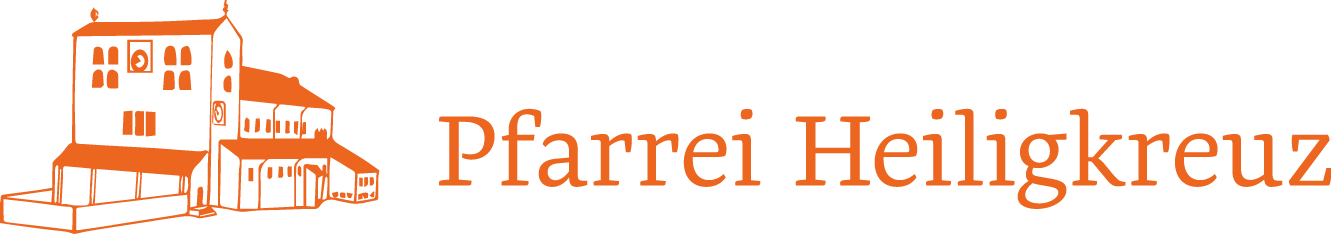 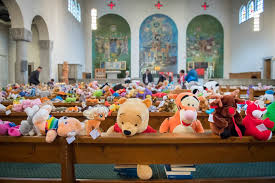 Familienanlässe 2022/2023 Familiengottesdienste in der Kirche1.Advent-Sonntag	27. Nov. 22	9.30 UhrAschermittwoch	22. Feb. 23	18 UhrPalmsonntag	  2. Apr. 23	9.30 Uhr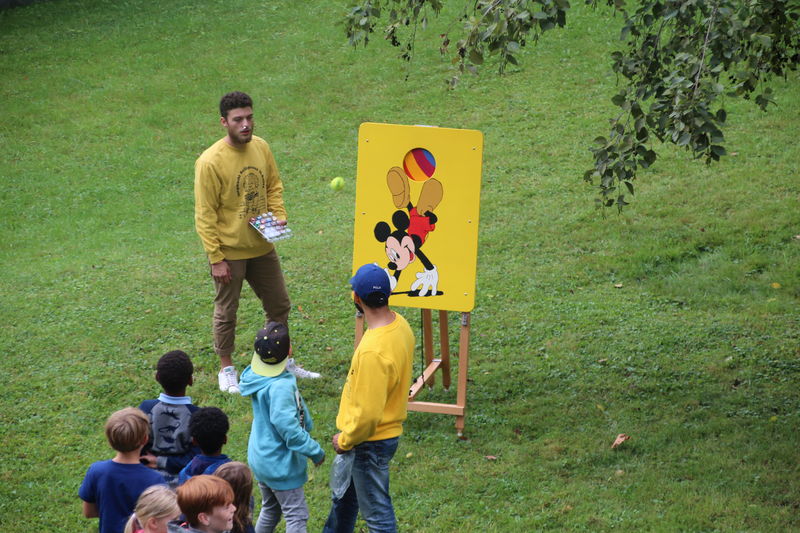 Kirchenfest, Sonntag 	  4. Jun. 23	9.30 UhrRorate Gottesdienste in der Kirche: Dienstag	29. Nov. 22	7 UhrDienstag	  6. Dez. 22	7 UhrDienstag	13. Dez. 22	7 Uhr
Krippenspiel in der KircheSamstag	 24. Dez. 22	16 Uhr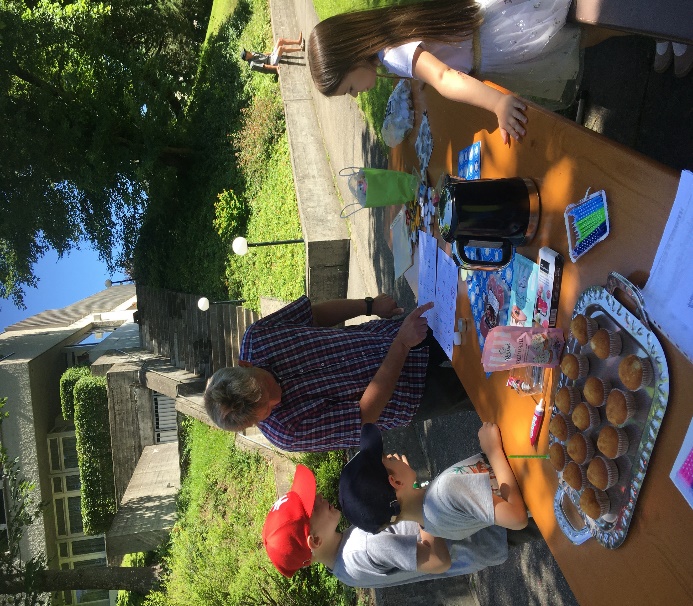   Weitere Familien-Anlässe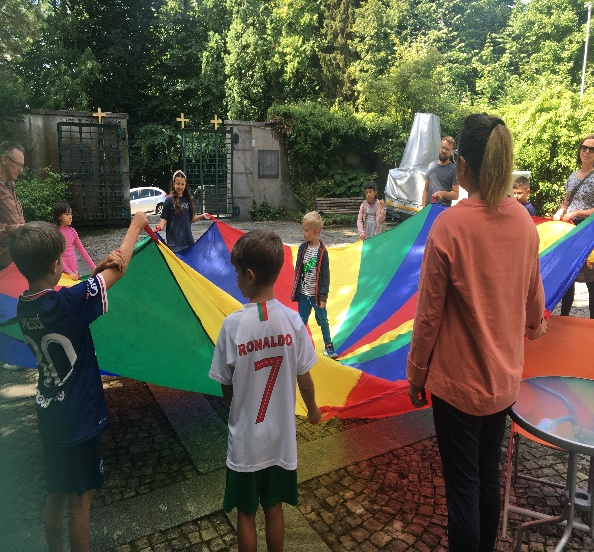 Kirche KunterbuntAKTIV-Zeit: mit kreativen Stationen zu einem ThemaFEIER-Zeit: mit kurzem interaktivem Impuls, Gebet und Liedern
ESSENS-Zeit: mit fröhlicher Tischgemeinschaft und Zeit für Gespräche und Austausch.Treffpunkt vor der Kirche, mit Mittagessen für FamilienSonntag	18. Sept. 22	11-14 UhrSonntag	23. Okt. 22	11-14 UhrSonntag	20. Nov. 22	11-14 UhrSonntag	  4. Dez. 22	11-14 UhrRäbeliechtliumzug 	10. Nov. 22 	17 Uhr Treffpunkt vor der Kirche Samichlaus	  6. Dez. 22	18 Uhr Treffpunkt vor der KircheWaldweihnachten	17. Dez. 22	17 Uhr 
Weitere Infos: www.heiligkreuz.kathsg.chKontakt: Urszula Pfister urszula.pfister@kathsg.ch; 071 224 07 34 